Publicado en Sevilla el 10/05/2019 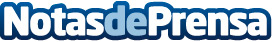 9 de cada 10 novias recurren a especialistas para comprar el vestido de boda según Bodas.netEn España, el desembolso para la compra del vestido supone un gasto medio de 1.750€Datos de contacto:Robles BodasNota de prensa publicada en: https://www.notasdeprensa.es/9-de-cada-10-novias-recurren-a-especialistas Categorias: Sociedad Restauración Celebraciones http://www.notasdeprensa.es